Tameside, Stockport & Oldham
Independent Mental Capacity 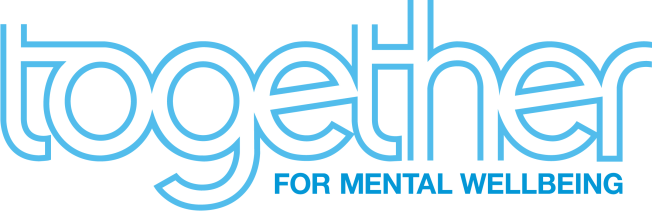 Advocate (IMCA) Referral Form Please complete this form and return by email to: tsoimca@together-uk.orgReferral hotline:  07545207791	DECISION TYPE (please tick ONE only)DECISION-SPECIFIC CAPACITYHas decision-specific capacity for the above decision been assessed? 	   	YES / NOAPPROPRIATE FAMILY OR CLOSE FRIENDSAre there any appropriate family or friends available to be consulted on the decision?YES / NO Reason for person’s lack of capacity: (please tick)This Service is provided by Together: for Mental Wellbeing, 12 Old Street, London EC1V 9BE 020 7780 7300 www.together-uk.org Registered charity no 211091. Complaints Procedure: By telephone 07834526162 or in writing to Ben Robinson, Together Advocacy Service, Ashworth Hospital, Maghull, Liverpool, L31 1HWName of the person being referred(also give familiar name if different)Name of the person being referred(also give familiar name if different)Name of the person being referred(also give familiar name if different)Name of the person being referred(also give familiar name if different)Current  Location (also give previous location if applicable)Current  Location (also give previous location if applicable)Current  Location (also give previous location if applicable)Tel number:Tel number:Date of birth:Date of birth:Date of referral:Date of referral:Name of Referrer:Name of Referrer:Name of Referrer:Job Title & Team:Job Title & Team:Tel number & Email :Tel number & Email :Address :Address :Name of ‘Decision Maker’ (if different from referrer)Name of ‘Decision Maker’ (if different from referrer)Name of ‘Decision Maker’ (if different from referrer)Job title:Job title:Job title:Tel number & Email:Tel number & Email:Address:Address:Serious Medical TreatmentChange of Accommodation AdultSafeguardingAccommodation ReviewDate of Capacity Assessment:Name and Role of Assessor:If they are not appropriate, please explain why they are not:(Please note paragraph 10.79 of the MCA Code of Practice states that people simply disagreeing with decision makers does not make them inappropriate to be consulted.)Learning disabilityMental health problemBrain injuryDementiaOther: (please give details)Other: (please give details)Other: (please give details)Other: (please give details)